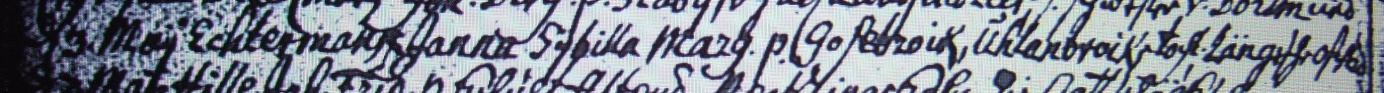 Kirchenbuch Dellwig 1750; ARCHION-Bild 164 in „Taufen 1749 - 1761“Abschrift:„d 3. Maii Echtermann Janna Sybilla Marg. p. (Paten, KJK) Gosebrock, Uhlenbrocks Tochter, Lankhoffsche“.